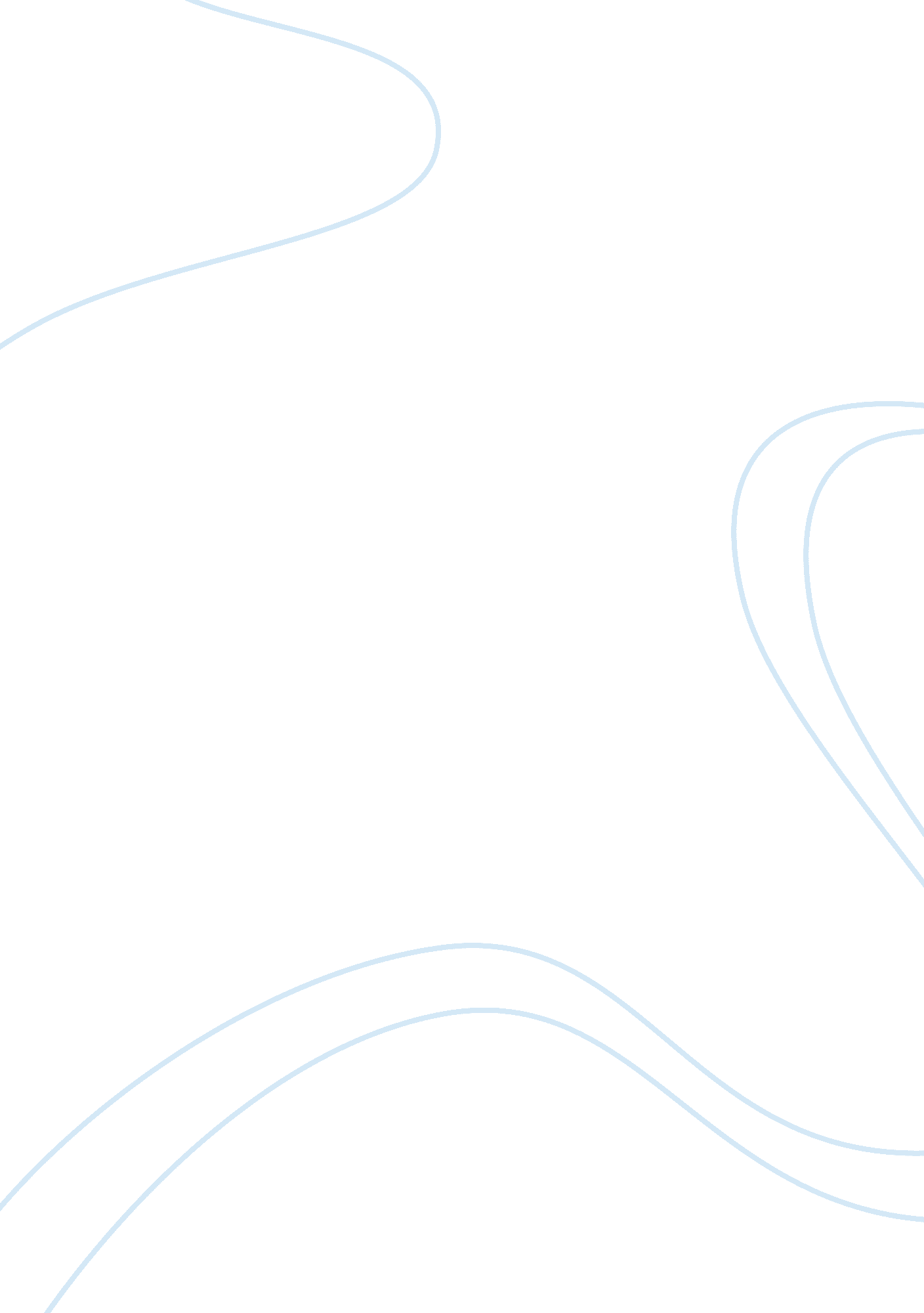 Do you believe in god? essay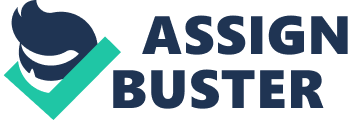 I am a person of doubt. I am a person with too much confusion. I am a Christian and Catholic by birth. I barely attend masses for I don’t believe on priests but not all. To be honest, I really find it hard to make this essay. I think I’ve tried it for five times but I always end up erasing the lines and start again a new one. I really don’t know what to say in it. It’s a tough one for me, really. Yes, I’m not good in essays but this one makes it more difficult for me since I choose to be quiet whenever the topic is about God. I don’t think if I’m writing the right one but I’m pretty sure that I will still be able to answer the question if I do believe in God. Another thing that confused me at first is the difference between the questions, “ Is there a God? ” and “ Do you believe in God? ” but then I thought that they goes consecutively. With so much confusion I ask myself again if they really do. If they believe that there is NO God they probably won’t believe in Him since they cannot believe on something that they know doesn’t exist. And when someone says that there is a God, does it go the same way? Or, are there people who accept that there is God but don’t believe or doesn’t want to believe in Him? It made me wonder in which one I belong. Why am I supposed to be confused about the thing? I do pray. I talk to someone I call God and Jesus Christ while praying. That made it clear to me that I do believe in God. But I guess the question “ Do you believe in God? ” doesn’t really matter, it’s “ How strong is your faith in Him? ” that does. Anybody can answer so easily whether they do believe or do not. Even the most wanted criminals and terrorists can answer YES but they will prove it? They do believe in God and yet they do things that are forbidden by God. I can’t say that I have a strong faith in Him. I don’t even know when to say that. I used to blame Him, question Him, get mad at Him, and even wonder if He really exists. But I also thank Him, wish or ask for something I need and want, trust Him, leave things in His hand to be taken care of whenever I can’t do anything about it anymore, take refuge to Him whenever I feel so hopeless and weak. Though there are still questions on my mind about Him, I do believe in Him. It feels like I can’t do anything about it. I tried not to but I only end up feeling so incomplete. I am not a religious one, not even close to it. I don’t even know why I should believe God, all I know is that this is where I’m comfortable living my life. Nobody’s going to get mad at me anyway. I believe in God but it’s not like how others do. I believe in God though I’m not sure why. I believe in God but still having problems about my faith. I believe in God though I’m not even sure if I do believe in the holy bible. I believe in God because I want to, I love to. 